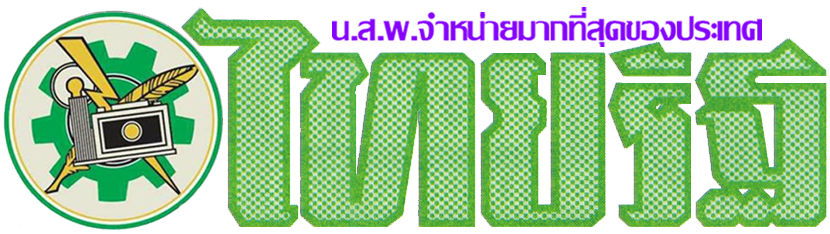 ข่าวประจำวันที่ 7 เมษายน 2560 หน้า15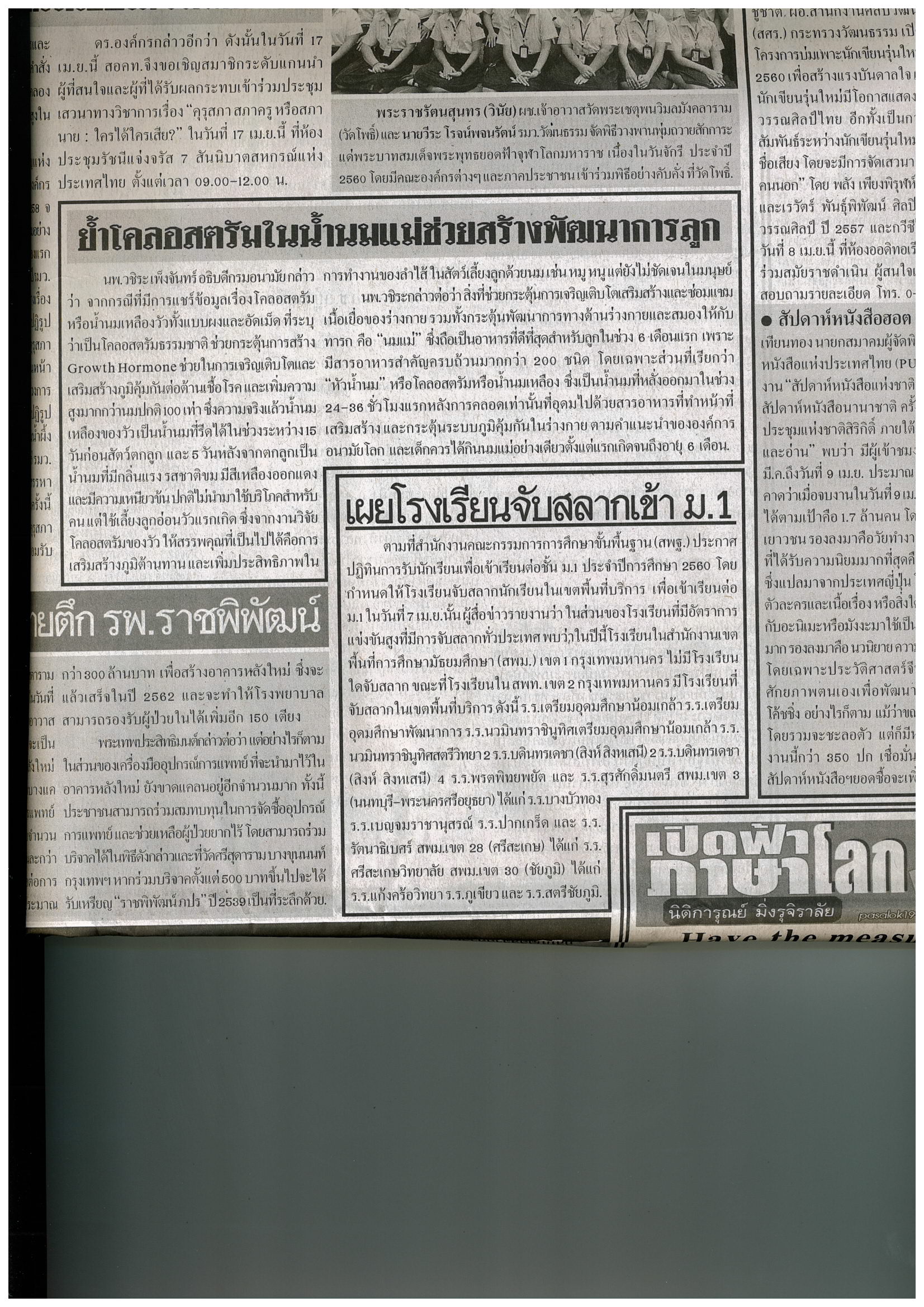 